LATVIJAS REPUBLIKA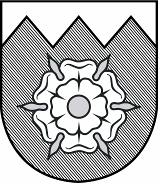 TUKUMA  NOVADA  DOMEReģistrācijas  Nr.90000050975Talsu iela 4, Tukums, Tukuma novads, LV-3101, tālrunis 63122707, fakss 63107243, mobilais tālrunis 26603299, 29288876www.tukums.lv      e-pasts: dome@tukums.lv         L Ē M U M STukumā2015.gada 10.jūlijā									prot.Nr.8, 1.§.Par ārkārtas situācijas izsludināšanuTukuma pilsētas attīrīšanas iekārtās “Tīle” un Slocenes upēPamatojoties uz Civilās aizsardzības likuma 9.panta otras daļas 2.punktu, likumu “Par pašvaldībām” 12.pantu, 15.panta pirmās daļas 2.punktu, 21.panta pirmās daļas 27.punktu, SIA “Tukuma ūdens” iesniegtajām notekūdeņu analīzēm, 2004.gada 14.maija Līgumu Nr.30-1 un 2014.gada 28.augusta Līgumu Nr.355-2 “par notekūdeņu papildattīrīšanu”:	1. izsludināt Tukuma pilsētas attīrīšanas iekārtās “Tīle” un Slocenes upē ārkārtas situāciju uz laiku no 2015.gada 11.jūlija līdz 2015.gada 20.jūlijam, nosakot šādus ierobežojumus Tukuma pilsētas kanalizācijas tīkla novadāmajiem ražošanas notekūdeņiem: BSP5- 1750 mg/l, suspendētās vielas – 420 mg/l, ĶSP- 3150 mg/l, N kop. – 42 mg/l, P kop.- 17,5 mg/l, tauki – 35 mg/l, pH – 6,5-8,5, nepalielinot novadāmo notekūdeņu hidraulisko slodzi (salīdzinot ar 2015.gada jūniju);	2. sadarbojoties ar Engures novada domi, Šlokenbekas Dzirnavu ezerā - SIA “Tukuma ūdens” uzstādīt aerācijas ozonēšanas sūkņus saskaņā ar SIA “VentEko”, reģ. Nr. 41203008864, 2015.gada 10.jūlija piedāvājumu un nodrošināt ūdens līmeņa nepazemināšanu Šlokenbekas Dzirnavu ezerā, kadastra Nr.9082 004 0090. Uzdot Domes Juridiskajai nodaļai 2015.gada 13.jūlijā noslēgt Sadarbības līgumu ar Engures novada domi;3. lūgt Latvijas Republikas Ministru kabinetam finansiālu palīdzību ārkārtas situācijas novēršanai Tukuma pilsētas attīrīšanas iekārtās “Tīle” un Slocenes upē;4. kontroli par lēmuma izpildi uzdot Tukuma novada Domes Komunālās nodaļas vadītājam Ģirtam Ruģelim.Lēmumu var pārsūdzēt Administratīvajā rajona tiesā viena mēneša laikā no tā spēkā stāšanās dienas. Domes priekšsēdētājs 								Ē.LukmansDokuments parakstīts elektroniski ar drošu elektronisko parakstu un satur laika zīmogu.